公益有我   志愿服务——致全市广大退役军人倡议书全市广大退役军人：为进一步贯彻习近平新时代中国特色社会主义思想，践行社会主义核心价值观和“奉献、友爱、互助、进步”的志愿精神，体现退役军人“听党指挥”的军魂意识，展现退役军人闻令而动、雷厉风行的过硬作风和“退役不退志，退伍不褪色”的本色，调动退役军人红心向党、矢志奉献的积极性，引导退役军人参与并成为在维护社会稳定、应急救援、乡村振兴及常态化疫情防控等社会事业建设中的重要补充力量，固原市退役军人事务局号召全市广大退役军人积极行动起来，踊跃参与到志愿者队伍中来，常态化开展“公益有我 志愿服务”活动。现向全市广大退役军人发出如下倡议：做习近平新时代中国特色社会主义思想的践行者。要坚定理想信念，用习近平新时代中国特色社会主义思想武装头脑，践行科学发展观和人类命运共同体意识，坚定不移听党话、跟党走，增强“四个意识”、坚定“四个自信”，做到“两个维护”，发扬军人特别能吃苦特别能战斗的精神。做社会主义核心价值观的实践者。要大力弘扬雷锋精神，向全军“十大英模”和张富清等“时代楷模”学习，积极开展扶老助残、帮困解难，维护社会和谐、保护生态环境、参与常态化疫情防控和基层治理等志愿服务活动，在全市形成良好的社会风尚。做建功新时代的引领者。要努力学习新知识、掌握新技能，不断充实和提高自己，在建设美丽富裕和谐新宁夏的固原画卷中建功立业，争做为固原发展多做贡献的引领者。全市广大退役军人，我们正处在一个伟大的时代，中华民族正在向全面建设社会主义现代化宏伟目标迈进，让我们携起手来，在奉献中不断完善自己，持续砥砺品格，让雷锋精神在我们身边放射出夺目的光芒，让我们以“功成必定有我”的责任担当投入到社会主义现代化建设当中来。一、报名条件：1.政治信念坚定，拥护中国共产党的领导；2.具有奉献精神，热心公益事业;3.服从命令，听从指挥，具有团队合作精神;4.身体健康，无不良嗜好;5.具有完全民事行为能力的退役军人。二、报名时间：即日起报名，以后每年随时可按照报名流程进行报名登记。三：报名方式：固原市辖区内市、县（区）、乡镇（街道）和村（社区）退役军人服务中心（站）牵头组建本级退役军人志愿服务团队，组织本辖区内退役军人开展“公益有我”志愿服务活动。线上报名：扫描二维码填写本人信息进行报名。线下报名：可通过电话方式或到就近的我市各级退役军人服务中心（站）现场报名。报名电话：固原市：（0954）8790503；原州区：（0954）2068981；西吉县：（0954）3011456；隆德县：（0954）6017772；泾源县：（0954）5611133；彭阳县：（0954）7012062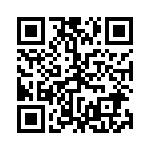 （固原市退役军人志愿服务）